Course SyllabusJump to Today 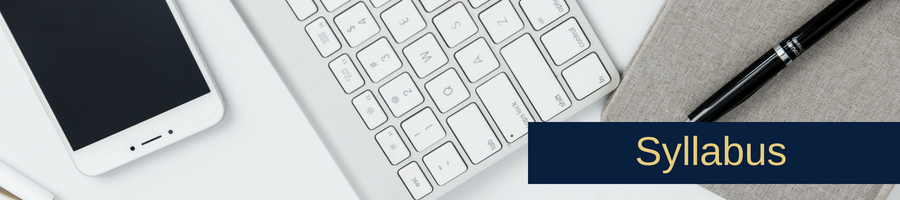 SYO3400: Health & Medicine in SocietyCourse Description And PurposeThis course provides an introductory overview of the social facets of health, disease, illness, and the organization/delivery of medical care and health care. The course challenges the notion that health outcomes are the product of “personal choices” alone and investigates the impacts of social and institutional variables on health behavior.Course ObjectivesAfter successful completion of this course, students will be able to:CLO1: Discuss a variety of theories, research, and issues related to health, medicine, and society at the national and global levels CLO2: Provide examples of the relationships between health/health care and social inequalities. CLO3: Apply key concepts to personal experiences related to health, medicine and contemporary social issues.CLO4: Utilize team building and maintenance skills to complete group assignments. 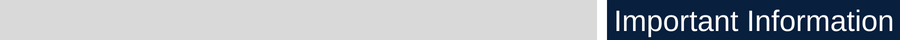 Course CommunicationCommunication in this course will take place via the Canvas Inbox,  Announcements, and Zoom sessions. Check out the Canvas Guide Links to an external site. to learn how to communicate with your instructor and peers using Announcements, Discussions, and the Inbox. This class requires participation in discussion to meet course-learning outcomes. We are a class comprised of individuals. As such, there will be multiple opinions expressed throughout the semester that you may not personally agree with or even understand – as may be expected. My role as an instructor is to facilitate freedom of expression that is relevant to the course, credible, open and respectful without the promotion or endorsement of a single viewpoint. Conversations informed by diverse viewpoints contribute to critical thinking and higher-level learning. Even if you don’t agree, listening to different points of view may give you further insight into your own perspectives. No lesson is intended to espouse, promote, advance, inculcate, compel a particular feeling, perception, viewpoint, or belief in a concept. Concepts as presented are not endorsed by the instructor but are presented as part of the larger course of instruction. If you feel uncomfortable with how content in the course is presented or discussed, please contact me for further conversation or, if you feel comfortable doing so, you may say so in class in a manner that aligns with our class expectations (see Class Expectations section of the syllabus).Policies Before starting this course, please review the following pages:PoliciesNetiquette Links to an external site.Technical Requirements and SkillsAccessibility and AccommodationPanthers Care & Counseling and Psychological Services (CAPS)Academic Misconduct StatementCopyright StatementInclusivity StatementJob and Career Opportunities Career Resources: Visit Career and Talent Development for career planning, job search resources, resume review, interview preparation, and more at career.fiu.edu Login to Handshake Links to an external site.Meet with a Career CoachStudents and alumni can access resources and make appointments through FIU Handshake.Individual Career Prep Links to an external site.Handshake is the school’s official job/internship portal. Thousands of employers are hiring students on Handshake. Once you fill in your career interests, you’ll get personalized recommendations for jobs and events and direct outreach from employers interested in students like you—80% of students with a complete Handshake profile get messaged by employers!Activate your account at https://fiu.joinhandshake.com/login   Links to an external site.   Download the Handshake app from Apple Links to an external site. or Google Play   Links to an external site. to receive notifications on the latest jobs, events, and employers   Learn more: “5 Reasons You Need Handshake More Than Other Career Sites” Links to an external site.Proctored Exam PolicyThis course does not require and on-campus or proctored exam.Course PrerequisitesThere are no prerequisites for this course.Textbook and Course Materials The Sociology of Health, Illness, and Health Care: A Critical ApproachRose WeitzCengage Learning, 2020ISBN-10: 1337710709ISBN-13: 9781337710701Readings in Health, Medicine, & Society (First Edition)Lineberger, KatherineCognella Publishing, 2021Additional required readings and films can be linked through the course website in each lesson.Both of the above texts are required for the course and we will use them immediately.Expectations of this Course This is an online course, which means most (if not all) of the course work will be conducted online. Expectations for performance in an online course are the same for a traditional course. In fact, online courses require a degree of self-motivation, self-discipline, and technology skills which can make these courses more demanding for some students. Please be confident of your abilities before you commit to this course. Always contact tech support if you run into technical problems or questions.

Students are expected to:Review the how to get started information located in the course contentIntroduce yourself to the class during the first week by posting an introduction (and a picture, please!) in the appropriate discussion forumTake the practice quiz to ensure that your computer is compatible with CanvasInteract online with instructor, teaching assistant(s), and peersReview and follow the course calendarLog in to the course at least 3 times per weekRespond to emails/messages/announcements within 2 business days, unless otherwise requested.Maintain professional communications as outlined in the Student Handbook.Submit assignments by the corresponding deadlineThe instructor will:Log in to the course daily on business days.Respond to emails/messages within 2 days, when possible (please see above).Grade assignments and provide feedback within 7-10 days of the assignment deadline.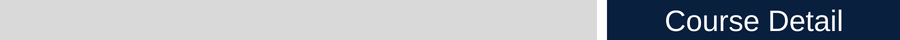 There are several activities within each lesson to assist you in building knowledge of Health, Medicine, & Society. Eight lessons are organized on a bi-weekly basis. Most students can expect to spend 8-10 hours per week on the course.Individual Assignment - Syllabus QuizRequired for everyone! Students who fail to pass the syllabus quiz with 100% accuracy by the due date will be administratively dropped from the course.You will take a quiz based on the course requirements and the use of course technology.  The purpose is to ensure that you clearly understand the course requirements and how to use the course online tools. You may retake the quiz as many times as you need to earn 100%.Grading: This assignment is worth 2% of your total grade.Individual Assignment - Bi-Weekly Zoom SessionsFor each Lesson, I will conduct a 1 one-hour online discussion/activity related to one of the current topics.  The objective of these meetings is to provide opportunities for us to more fully unpack the concepts, issues, and research covered in the course, as well as to maintain a “Course Housekeeping” dialogue throughout the semester.  The meetings also provide you with the opportunity to demonstrate the knowledge you’ve gained and to ask questions related to the course material. Online discussions provide time during each lesson for you and me to have direct, live interaction. Each discussion is recorded and the recordings are posted on the course website immediately after each meeting.You have 2 options in this assignment:You may attend and participate in the meetings, orYou may watch the meeting recordings and take a short quiz related to the information shared and discussed. The quiz will be posted within 2 business days of the meeting.Please review the Zoom Session Attendance/Participation Rubric below.Zoom Session ScheduleZoom Session Attendance/Participation Rubric Grading = This assignment is worth 20% of your total grade. The lowest 8 grades will be dropped.Individual Assignment - Quiz Yourself/Study For ExamsMultiple choice questions for each lesson are pooled and offered for practice. “Quiz Yourself” can be found within each Lesson’s module.Quizzes are graded automatically. You will be able to see your score immediately after completing the quiz.Grading:  This assignment is worth 8% of your total grade.Individual Assignment - ExamsIn order to mitigate any issues with your computer and online assessments, it is very important that you take the Practice Quiz from each computer you will be using to take your graded quizzes and exams. It is your responsibility to make sure your computer meets the minimum hardware requirements.All assessments will auto-submit when (1) the timer runs out OR (2) the closing date/time is reached, whichever happens first. For example, if a quiz has a closing time of 5:00 pm but the student begins the exam at 4:55 pm, the student will only have 5 minutes to complete the quiz.Within each lesson is an exam which covers the material in that lesson. Exams provide the opportunity for you to gauge your growing knowledge about Health, Medicine, & Society, including vocabulary, summarizing major areas of research, and application of theoretical perspectives/concepts. Exams are structured within the following parameters:Thirty minutes is allotted for twenty-five randomly assigned questions (taken from the quiz pool). Exams exceeding their deadline will be considered late and not accepted.You are required to download and utilize Respondus Lockdown Browser for taking exams online. The browser and instructions for using it are provided here:Review the Respondus Lockdown Browser Links to an external site. on how to install, access your assessments and view your grades.After installing the browser, please take the Practice Quiz to familiarize yourself with the testing environment and to ensure that you have downloaded the Respondus Lockdown Browser correctly.Exams will only be reset with an emailed report from FIU Online technical support.There are no make-up exams. Exams are graded automatically. You will be able to see your score immediately after completing the exam.Grading: This assignment is worth 20 percent of your total grade.Note: Canvas will drop your lowest Exam score.Individual Assignment - Final Short Essay ExamIn addition to the Lesson 8 exam, at the end of term, there will be a Final Short Essay Exam. Questions will be drawn from Discussion Questions. Each student will be given one random question from the list of questions and will have 75 minutes to complete their short essay (about 3-5 paragraphs/300-500 words/about 1 page). Students are expected to be both thorough and concise in their writing. Please see the Final Short Essay Rubric for more information about this important exam.Group Contract (Group Assignment) & Self/Peer Review Surveys (Individual Assignments)The working world requires the skills and abilities related to group/teamwork. Group/Teamwork is never as perfect as we imagine we could do by ourselves. This will always be the case. Most employment requires a certain level of skill working in teams. Please treat group assignments as an opportunity to build group working skills.Groups will fill in a contract, identifying each member’s strengths and commitment to tasks. Issues such as timing and scheduling will be outlined and signed by all group members. Also, to help group members to identify their strengths and weaknesses, and hopefully so they improve in future assignments, an anonymous survey will be filled out by each member of the group, two times during the semester. The survey asks each group member to identify the specific strengths and weaknesses in both their own work and for each other group member in accomplishing the assigned tasks.If troubles arise in the group, students must address these through the group contract and self/peer review assignments.Important Note: Groups are programmed to provide students with everything they need to collaborate and complete assignments within Canvas. If groups do not do their work in Canvas and choose to utilize another, outside program (e.g. WhatsApp) in which to work together, I will be unable to assist if problems arise between group members.  Investigation of group problems requires access to group records, which I do not have with outside programs. In addition, there are privacy considerations that bar me from investigating an outside-Canvas group. Please keep this in mind as you create your group contract and organize yourselves for group assignments.Grading: These assignments are worth (Group contract= 5%) and (Self/Peer Reviews= 5%) = 10% of your total grade.Group Assignment: Question Development (QDA)Several groups are available in the course. Students may self-enroll into a group of maximum of 4 persons.A number of materials are used in this course to study health, medicine, & society, each filled with a variety of concepts, histories, outlines of theoretical systems, and more. Each of these materials contributes an important perspective to an overall understanding of health, medicine, & society. Each of these materials also is required to complete assignments throughout the course. One of the highest demonstrations of learning is the ability to craft a good question about it.Your group will create multiple choice questions from the resources in each lesson.Questions can be of three types:Definition of Key TermsSummary of Key IdeasCritical Thinking/Application QuestionsPlease see additional handouts (QD Assignment Handout & Rubric) on the course website to assist you in completing this assignment. Grades on Group assignments are assigned to the whole group. Grading: This assignment is worth (2.5% each X 8) 20% of your total GradeQuestion Development Assignment ScheduleLesson 1Please review the course materials for this lesson and create at least one question from each of the following sources. Please remember to develop at least one of each type of question. [6 questions total]Weitz, Ch 1Lineberger, Unit 1 (3 readings-1 question each)Lecture 1Film: The PlagueLesson 2Please review the course materials for this lesson and create at least one question from each of the following sources. Please remember to develop at least one of each type of question. [8 questions total]Weitz, Ch. 2Weitz, Ch. 3Lineberger, Unit 3 (3 readings-1 question each)Lecture 2Lecture 3Film: Spin the Bottle: Sex, Lies, & AlcoholLesson 3Please review the course materials for this lesson and create at least one question from each of the following sources. Please remember to develop at least one of each type of question. [9 questions total]Weitz, Ch. 4Weitz, Ch. 5Lineberger, Unit 2 (3 readings-1 question each)Lecture 4Lecture 5The Age of AIDS,The Medicated ChildLesson 4Please review the course materials for this lesson and create at least one question from each of the following sources. Please remember to develop at least one of each type of question. [9 questions total]Weitz, Ch. 6Weitz, Ch. 7 Watters, Ethan. 2010. The Americanization of Mental Illness. New York Times, January 10, 2010.Lineberger, Unit 4 (2 readings-1 question each)Lecture 6Lecture 7“The New Asylums”Lesson 5Please review the course materials for this lesson and create at least one question from each of the following sources. Please remember to develop at least one of each type of question. [8 questions total]Weitz, Ch 8Weitz, Ch 9Lineberger, Unit 7 (3 readings-1 question each)Lecture 8Lecture 9Film: “Sick Around the World”Lesson 6Please review the course materials for this lesson and create at least one question from each of the following sources. Please remember to develop at least one of each type of question. [8 questions total]Weitz, Ch. 10Weitz, Ch. 11Lineberger, Unit 6 (2 readings-1 question each)Lineberger, Unit 5, Reading 5.1Lecture 10Lecture 11Film: NOVA: Doctors’ Diaries, Pts. 1 & 2Lesson 7Please review the course materials for this lesson and create one question from each of the following sources: [4 questions total]Weitz, Ch.12Lineberger, Unit 5, Readings 5.2 and 5.3 (2 readings-1 question each)Lecture 12Lesson 8Please review the course materials for this lesson and create at least one question from each of the following sources. Please remember to develop at least one of each type of question. [5 questions total]Weitz, Ch 13;Lineberger, Unit 8 (2 readings-1 question each)Lecture 13Film: “Frontline: Life and Death in Assisted Living”Question Development RubricGrading: This assignment is worth 20% of your total grade.Group Assignment - Short EssaysThere are three (3) Short Essay assignments throughout the semester, each of which relates to or covers material reviewed during that section of the course. In addition, the Short Essay assignment requires that your group examine Health, Medicine, & Society in relation to one of a number of social variables, perspectives, and problems. Short Essays can be found within each Lesson module in which they occur. The Short Essay assignments provide an opportunity for you to build confidence, skills, and strategies in applying what you learn in Health, Medicine, & Society. They build research, professional writing, and teamwork skills, which are necessary for contemporary employment. Questions are assigned which relate to each lesson. In answering the questions, your group must utilize and cite the course materials. Your group must provide definitions and examples, and especially write about the ways in which the material is relevant to your own life/lives. Please write as if you were answering the question from a classmate, a friend, or family member. Be thorough and specific.Please utilize the Short Essay Rubric to help you complete this assignment.Short Essay RubricGrading: This assignment comprises 20% of your total grade. PLEASE NOTE: All writing assignments for this course will be submitted through TURNITIN, which will check for plagiarism and AI use. FIU requires that students found plagiarizing must be reported and given a 0 for the assignment plagiarized.Course GradingExtra CreditNo extra credit is offered in this course.Missed or Late AssignmentsExcepting religious holidays and/or dire circumstances (which should be reported to the Disability Resource Center), under no circumstances will missed or late assignments (including exams) be accepted. On the bright side, you may work as far ahead as you can or wish!Course CalendarSpring 2023 SYO3400 Calendar & ObjectivesCourse Summary:Instructor Information TableInstructor Information TableProf. Katherine Lineberger, Ph.D(she/her) Email: Please message me using Canvas Inbox. I check my course related email in Canvas every business day throughout the semester and usually reply within 48 hours (business days) of receipt.Phone: (305) 348-2247 This is the main number for the Department of Sociology. Students calling this number will be encouraged to message me in the course.Office Hours: By AppointmentCourse Time Zone | Eastern Time (ET). Course due dates are according to this time zone.Please note: Due to a high volume of voicemails/emails, my general policy for email is to respond only to emails which relate to the course content (e.g. questions/comments related to sociology of gender) and questions which cannot be answered by any other available course-related resource (e.g. FIU Tech Support, the Course Syllabus, In-class announcements, emails, etc.). If I experience an overload of emails, it may take many days before I can respond, if at all.Course Time Zone | Eastern Time (ET). Course due dates are according to this time zone.Please note: Due to a high volume of voicemails/emails, my general policy for email is to respond only to emails which relate to the course content (e.g. questions/comments related to sociology of gender) and questions which cannot be answered by any other available course-related resource (e.g. FIU Tech Support, the Course Syllabus, In-class announcements, emails, etc.). If I experience an overload of emails, it may take many days before I can respond, if at all.Zoom Session CalendarZoom Session CalendarZoom Session CalendarSessionDateTime11/95:30 PM21/235:30 PM32/65:30 PM42/205:30 PM53/55:30 PM63/195:30 PM74/25:30 PM84/165:30 PMZoom Session RubricZoom Session RubricZoom Session RubricZoom Session RubricZoom Session RubricZoom Session RubricZoom Session RubricCategory0%80%12-14%1 or fewer objectives met, poor quality14-16%2-3 objectives met, average quality16-18%3-4 objectives met, good quality18-20%All 4 objectives met at the highest levelAttendanceDoes not attendAttendsQuestions and comments reveal engagement with the material under study.Discusses outside material which relates to the topic under study.Answers questions that are asked by instructor.Is professional in interactions with others.Questions and comments reveal engagement with the material under study.Discusses outside material which relates to the topic under study.Answers questions that are asked by instructor.Is professional in interactions with others.Questions and comments reveal engagement with the material under study.Discusses outside material which relates to the topic under study.Answers questions that are asked by instructor.Is professional in interactions with others.Questions and comments reveal engagement with the material under study.Discusses outside material which relates to the topic under study.Answers questions that are asked by instructor.Is professional in interactions with others.Questions and comments reveal engagement with the material under study.Discusses outside material which relates to the topic under study.Answers questions that are asked by instructor.Is professional in interactions with others.Questions and comments reveal engagement with the material under study.Discusses outside material which relates to the topic under study.Answers questions that are asked by instructor.Is professional in interactions with others.Questions and comments reveal engagement with the material under study.Discusses outside material which relates to the topic under study.Answers questions that are asked by instructor.Is professional in interactions with others.Questions and comments reveal engagement with the material under study.Discusses outside material which relates to the topic under study.Answers questions that are asked by instructor.Is professional in interactions with others.ParticipationQuestions and comments reveal engagement with the material under study.Discusses outside material which relates to the topic under study.Answers questions that are asked by instructor.Is professional in interactions with others.Questions and comments reveal engagement with the material under study.Discusses outside material which relates to the topic under study.Answers questions that are asked by instructor.Is professional in interactions with others.Questions and comments reveal engagement with the material under study.Discusses outside material which relates to the topic under study.Answers questions that are asked by instructor.Is professional in interactions with others.Questions and comments reveal engagement with the material under study.Discusses outside material which relates to the topic under study.Answers questions that are asked by instructor.Is professional in interactions with others.Questions and comments reveal engagement with the material under study.Discusses outside material which relates to the topic under study.Answers questions that are asked by instructor.Is professional in interactions with others.Questions and comments reveal engagement with the material under study.Discusses outside material which relates to the topic under study.Answers questions that are asked by instructor.Is professional in interactions with others.Questions and comments reveal engagement with the material under study.Discusses outside material which relates to the topic under study.Answers questions that are asked by instructor.Is professional in interactions with others.Questions and comments reveal engagement with the material under study.Discusses outside material which relates to the topic under study.Answers questions that are asked by instructor.Is professional in interactions with others.TotalQuestion Development Rubric Part 1Question Development Rubric Part 1Question Development Rubric Part 1Question Development Rubric Part 1Question Development Rubric Part 1Question Development Rubric Part 1Variable Being Graded13.5-15%Superior12-13.5%Very Good10.5-12%Good9-10.5%Needs Work9-0%Poor QualityGrammar & spelling are outstanding.Resource(s) from which the questions are drawn are clearly stated/cited.Instructions of assignment were followed one of each type of question1 question for each lesson resourceMultiple Choice/True-FalseQuestions meet all of the criteria.4 of criteria met.2-3 of criteria met.1-2 of criteria met.Few, if any criteria met or no submissionQuestion Development Rubric Part 2Question Development Rubric Part 2Question Development Rubric Part 2Question Development Rubric Part 2Question Development Rubric Part 2Question Development Rubric Part 2Variable being Graded76.5-85%Superior68-76.5%Very Good59.5-68%Good51-59.5%Needs Work51-0%Poor QualityQuestions and answers are clearly and unambiguously stated.Questions measure the outcomes (e.g. to define, to summarize, to think critically)Questions avoid clues as to what the correct answer is.When possible, avoid “all of the above,” “none of the above.”Questions are indicative of knowledge in the subject.Questions meet all of the criteria.4 of criteria met.2-3 of criteria met.1 of criteria met.Few, if any criteria met or no submissionShort Essay Rubric TableShort Essay Rubric TableShort Essay Rubric TableShort Essay Rubric TableShort Essay Rubric TableShort Essay Rubric TableQualities being AssessedPoints PossiblePoints PossiblePoints PossiblePoints PossiblePoints PossibleQualities being Assessed100-90%Superior90%-80%Very Good80%-70%Good70%-60%Needs Work60%-0%Poor QualityPost addresses all parts of the question thoroughly and accurately.Post identifies, defines, and provides relevant examples of key concepts and theoretical perspectives.Post is well organized, professional in tone, and reflects the student’s knowledge of Health, Medicine, & Society.Post is well-written, with accurate spelling, punctuation, and grammar.Post meets all of the criteria; is excellent in every way.3-4 of criteria met2-3 of criteria met.1-2 of criteria met.Few, if any criteria met or no submission.Course Grading TableCourse Grading TableCourse Grading TableCourse Grading TableCourse RequirementsNumber of ItemsPercent per ItemTotal PercentSyllabus Quiz12%2%Zoom Sessions82.5%20%Quiz Yourself/Study for Exams8.625%5%Exams82.5%20%Final Short Essay Exam18%8%Group Contract12.5%2.5%Peer Reviews21.75%2.5%Discussions36.67%20%QDA Assignments82.5%20%Total39N/A100%Grade Breakdown TableGrade Breakdown TableLetter GradePercentA95-100A-90-94B+85-89B83-84B-80-82C+75-79C70-74D60-69F< 60DateDetailsDueTue Jan 9, 2024 Calendar Event SYO3400 RVC 1241-1 5:30pm to 6:30pm Tue Jan 9, 2024 Assignment Zoom Meeting Lesson 1 due by 5:30pm Sun Jan 21, 2024 Quiz Alternate Zoom Quiz Lesson 1- Requires Respondus LockDown Browser due by 11:59pm Sun Jan 21, 2024 Quiz Exam 1- Requires Respondus LockDown Browser due by 11:59pm Sun Jan 21, 2024 Assignment Question Development Lesson 1 due by 11:59pm Sun Jan 21, 2024 Quiz Quiz Yourself Lesson 1- Requires Respondus LockDown Browser due by 11:59pm Sun Jan 21, 2024 Quiz Syllabus Quiz- Requires Respondus LockDown Browser due by 11:59pm Tue Jan 23, 2024 Calendar Event SYO3400 RVC 1241-2 5:30pm to 6:30pm Tue Jan 23, 2024 Assignment Zoom Meeting Lesson 2 due by 5:30pm Sun Feb 4, 2024 Quiz Alternate Zoom Quiz Lesson 2- Requires Respondus LockDown Browser due by 11:59pm Sun Feb 4, 2024 Quiz Exam 2-- Requires Respondus LockDown Browser due by 11:59pm Sun Feb 4, 2024 Assignment Question Development Lesson 2 due by 11:59pm Sun Feb 4, 2024 Quiz Quiz Yourself Lesson 2- Requires Respondus LockDown Browser due by 11:59pm Tue Feb 6, 2024 Calendar Event SYO3400 RVC 1241-3 5:30pm to 6:30pm Tue Feb 6, 2024 Assignment Zoom Meeting Lesson 3 due by 5:30pm Sun Feb 18, 2024 Quiz Alternate Zoom Quiz Lesson 3- Requires Respondus LockDown Browser due by 11:59pm Sun Feb 18, 2024 Quiz Exam 3- Requires Respondus LockDown Browser due by 11:59pm Sun Feb 18, 2024 Assignment Question Development Lesson 3 due by 11:59pm Sun Feb 18, 2024 Quiz Quiz Yourself Lesson 3- Requires Respondus LockDown Browser due by 11:59pm Tue Feb 20, 2024 Calendar Event SYO3400 RVC 1241-4 5:30pm to 6:30pm Tue Feb 20, 2024 Assignment Zoom Meeting Lesson 4 due by 5:30pm Sun Mar 3, 2024 Quiz Alternate Zoom Quiz Lesson 4- Requires Respondus LockDown Browser due by 11:59pm Sun Mar 3, 2024 Quiz Exam 4- Requires Respondus LockDown Browser due by 11:59pm Sun Mar 3, 2024 Assignment Question Development Lesson 4 due by 11:59pm Sun Mar 3, 2024 Quiz Quiz Yourself Lesson 4- Requires Respondus LockDown Browser due by 11:59pm Sun Mar 3, 2024 Assignment Self/Peer Review 1 due by 11:59pm Tue Mar 5, 2024 Calendar Event SYO3400 RVC 1241-5 5:30pm to 6:30pm Tue Mar 5, 2024 Assignment Zoom Meeting Lesson 5 due by 5:30pm Sun Mar 17, 2024 Quiz Alternate Zoom Quiz Lesson 5- Requires Respondus LockDown Browser due by 11:59pm Sun Mar 17, 2024 Quiz Exam 5- Requires Respondus LockDown Browser due by 11:59pm Sun Mar 17, 2024 Quiz Quiz Yourself Lesson 5- Requires Respondus LockDown Browser due by 11:59pm Sun Mar 17, 2024 Assignment Question Development Lesson 5 due by 11:59pm Sun Mar 17, 2024 Assignment Short Essay Assignment 2 due by 11:59pm Tue Mar 19, 2024 Calendar Event SYO3400 RVC 1241-6 5:30pm to 6:30pm Tue Mar 19, 2024 Assignment Zoom Meeting Lesson 6 due by 5:30pm Sun Mar 31, 2024 Quiz Alternate Zoom Quiz Lesson 6- Requires Respondus LockDown Browser due by 11:59pm Sun Mar 31, 2024 Quiz Exam 6- Requires Respondus LockDown Browser due by 11:59pm Sun Mar 31, 2024 Quiz Quiz Yourself Lesson 6- Requires Respondus LockDown Browser due by 11:59pm Sun Mar 31, 2024 Assignment Question Development Lesson 6 due by 11:59pm Tue Apr 2, 2024 Calendar Event SYO3400 RVC 1241-7 5:30pm to 6:30pm Tue Apr 2, 2024 Assignment Zoom Meeting Lesson 7 due by 5:30pm Sun Apr 14, 2024 Quiz Alternate Zoom Quiz Lesson 7- Requires Respondus LockDown Browser due by 11:59pm Sun Apr 14, 2024 Quiz Exam 7- Requires Respondus LockDown Browser due by 11:59pm Sun Apr 14, 2024 Quiz Quiz Yourself Lesson 7- Requires Respondus LockDown Browser due by 11:59pm Sun Apr 14, 2024 Assignment Question Development Lesson 7 due by 11:59pm Sun Apr 14, 2024 Assignment Short Essay Assignment 3 due by 11:59pm Tue Apr 16, 2024 Calendar Event SYO3400 RVC 1241-8 12pm to 1pm Tue Apr 16, 2024 Assignment Zoom Meeting Lesson 8 due by 5:30pm Sun Apr 21, 2024 Quiz Alternate Zoom Quiz Lesson 8- Requires Respondus LockDown Browser due by 11:59pm Sun Apr 21, 2024 Quiz Exam 8- Requires Respondus LockDown Browser due by 11:59pm Sun Apr 21, 2024 Quiz Final Short Essay Exam due by 11:59pm Sun Apr 21, 2024 Quiz Quiz Yourself Lesson 8- Requires Respondus LockDown Browser due by 11:59pm Sun Apr 21, 2024 Assignment Question Development Lesson 8 due by 11:59pm Sun Apr 21, 2024 Assignment Self/Peer Review 2 due by 11:59pm Assignment Extra Credit-SPOTS Assignment Group Contract Assignment Letter Grade Assignment Short Essay Assignment 1 Assignment Total Points w/EC